 Речевой акт комплимента с позиции теории речевых актовЗиновьева М.А.Муниципальное бюджетное образовательное учреждение «Средняя общеобразовательная школа № 22», г. СеверодвинскE-mail: sunny.zinoveva@bk.ruНаучный руководитель: Верещагина Е.Ю., зав. кафедрой, к.ф.н., доцентДанная статья посвящена рассмотрению явления речевого акта в целом, обзору существующих классификации речевых актов, выделению некоторых особенностей данных языковых явлений. Особая роль отводится рассмотрению речевого акта комплимента с позиции теории речевых актов, определению его характерных признаков, а также обобщению имеющегося опыта отечественных и зарубежных лингвистов в исследовании явления речевого акта комплимента.  Ключевые слова: речевой акт, теория речевых актов, комплимент, речевой акт комплимента, межличностная коммуникация.Аналитическая философия с её характерным интересом к языку и попытками ответить на вопросы о том, что представляет из себя язык, как он связан с разными объектами мира, что же являет собой значении слова становится почвой для зарождения теории речевых актов. Её основоположником становится Дж. Остин, который  оспорил тезис о том, что предложение может только «описывать» положение вещей или «утверждать нечто о каком-то факте» и быть либо истинным, либо ложным [4]. Именно Дж. Остин в середине 50-х годов 20 века впервые выдвигает предположение о том, что фразы, которые мы употребляем, очень часто приобретают значение, коренным образом отличающееся от описания фактов и их утверждения. В своей речи мы также отдаём приказы, приносим извинения, обещаем что-либо, выдвигаем определённые предположения, предупреждаем, приветствуем или порицаем кого-то. Таким образом, мы используем язык с целью, определяемой конкретной ситуацией и совершаем посредством языка целый спектр разнообразных действий [3]. Согласно теории Дж. Остина единицей коммуникации следует признавать не просто предложение или отдельное высказывание, а целостный речевой акт, имеющий определённую коммуникативную направленность и собственную мотивированность [2]. При помощи речевого акта человек может выражать утверждение или задавать вопрос, объяснять определённые вещи или описывать наблюдаемые явления, благодарить за что-то или же сожалеть о произошедшем. Любой из приведённых речевых актов осуществляется в соответствии с правилами общества и нормами языка, являющимися общепринятыми [5]. Речевой акт в данном случае выступает как минимальная целостная единица речевой деятельности. Структура речевого акта представлена на Рисунке 1.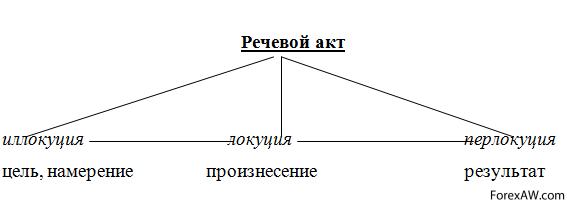                        Рисунок 1. Структура речевого акта Итак, речевой акт (РА) – это сложное образование, состоящее из трёх одномоментных фаз, уровней или микро-актов: Локутивный акт - акт произнесения, построение высказывания по правилам грамматики данного языка; Иллокутивный акт - придание целенаправленности локутивному акту, выражение коммуникативной цели; Перлокутивный акт - возможные последствия произнесенного высказывания, реакция на речевое действий [7].В ходе РА субъект продуцирует определённое высказывание, рассчитывая на восприятие его слушающим. Высказывание в данном случае является и продуктом РА, и инструментом достижения определённой цели входе осуществления РА. Успешность конкретного РА зависит от того, была ли достигнута поставленная ранее цель [8]. Понятие иллокутивного акта, предложенное Дж. Остином как компонент трехуровневой системы анализа речевого воздействия, а также соответствующее ему понятие иллокутивной функции, отражающие аспекты акта речи и содержания высказывания, прежде не получали адекватного описания в лингвистике. Именно этому аспекту речевого акта в теории речевых актов уделяется основное внимание [6].Существуют множество классификаций речевых актов. Одна из первых типологий Дж.Серля является классической и включает 5 классов: а) репрезентативы (ассертивы) – РА, которые сообщают о положении дел и предполагают истинностную оценку;б)  директивы – РА, побуждающие адресатов к определенным действиям; в) комиссивы – РА, которые  сообщают о взятых на себя говорящим обязательствах;г) экспрессивы – РА, выражающие определенную психологическую позицию по отношению к какому-либо положению дел; д) декларативы – РА, которые  устанавливают новое положение дел [4].Существует также и классификация Дж. Остина, в которую входят: экспозитивы (информативные речевые акты, сообщения), комиссивы (акты принятия обязательств), бехабитивы (формулы социального этикета), экзерситивы (акты побуждения), вердиктивы (акты-установления) [5].По мнению многих учёных, наиболее полная классификация из представленных на сегодняшний день, была разработана германским лингвистом Дитером Вундерлихом. В рамках своей классификации он различает следующие типы речевых актов: а) директивы (сюда относятся побуждения, просьбы, приказы, указания, распоряжения, инструкции, нормативные акты),б) комиссивы (обещания, объявления, угрозы), в) эротетический тип (вопросы), г) репрезентативы (утверждения, констатации, отчеты, описания, объяснения, заверения),         д) сатисфактивы (извинения, благодарности, ответы, обоснования, оправдания), е) ретрактивы (заявления о невозможности выполнить обещание, уточнения о ранее сделанном утверждении, разрешения), ж) декларации (называния, определения, назначения, приговоры, установление повестки дня, открытие заседания), з) вокативы (обращение, вызов, зов) [6].В конце XX – начале XXI вв в лингвистической науке начинает прослеживаться тенденция к изучению языковых явлений, которые ранее были за пределами языковой теории. Основной сферой интереса лингвистов становится межличностная коммуникация и её особенности. На фоне исторических событий заметно расширяются международные контакты, что подталкивает лингвистику и её представителей к подробному изучению вопросов повышения эффективности общения в ситуациях повседневной интеракции [7]. Одним из наиболее востребованных и уникальных проявлений человека в повседневных ситуациях речевого взаимодействия становится комплимент. Как элемент языковой культуры комплимент также характеризуется высокой степенью употребимости и представленности в ситуациях межличностной коммуникации. Интерес лингвистов к данному языковому явлению, его активное изучение и появление в языкознании большого количества работ, рассматривающих различные аспекты комплимента, в связи с этим является вполне объяснимым [2]. Начиная с 80-х годов 20 века, сначала зарубежная лингвистика (Нerbert, Lewandowska – Tomaszozyk, Manes, Pomerants, Wolfson), а затем и современная русистика (Германова, Клюев, Иссерс) заинтересовались комплиментом в рамках прагматики. С прагматической точки зрения комплимент – это одна из многочисленных речевых тактик, целью которой является установление контакта и поддержание добрых отношений. Кроме того комплимент рассматривается некоторыми учёными как необходимый компонент создания доверительной тональности общения, способствующий его эффективности [5].В ходе зарубежных и отечественных исследований учёными рассматриваются отличительные особенности комплимента как речевого явления с разных позиций. Так, например, в монографии под названием «Язык социального статуса» комплимент рассмотрен В.И. Карасиком в связи с категорией вежливости. В рамках данной монографии комплимент был также отнесён к классу имплицитных РА. В работе Е.В. Зверевой особое внимание уделяется уже правилам речевого поведения, а также речевому этикету с точки зрения различения локальных понятий как маркеров социальных отношений коммуникантов по социальной ситуации и особому регистру общения [8]. Рассмотрению комплимента как особого класса единиц речевого этикета посвящена работа Л.Э. Безменовой.Вывод о диффузности границ между эмоциональными концептами «похвала», «лесть», «комплимент» применительно к английской лингвокультуре впервые был сделан в рамках исследования В.В. Леонтьева.Исследования комплимента как компонента англоязычной лингвокультуры представляют особую важность для нашей работы. К их числу можно отнести работу И.С. Морозовой, исследовавшей особенности РА «комплимент» в британской лингвокультуре на материале текстов художественных произведений ХХ века, а также работу А.В. Бобенко, основной целью которой было описание речевого акта «комплимент» в американском варианте англоязычной лингвокультуры [3]. Столь явный интерес к явлению речевых актов в целом, существующая типология РА, а также наличие достаточно большого количества работ, посвящённых исследованию роли РА комплимента в русско и англоязычных лингвокультурах, дают основание заключить, что комплимент – это типичный РА, относимый разными учёными к разным группам актов. Создатель теории речевых актов Дж. Остин, например, включил РА комплимента в группу бехабитивов. Данные РА, согласно его классификации, выражают реакцию на поведение и поступки человека. Однако существуют и другие точки зрения относительно того, к какой группе должен принадлежать данный РА [2]. Дж. Серль в свою очередь относит его к группе экспрессивных речевых актов. Экспрессивные РА или экспрессивы играют важную роль в его классификации, так как эта группа актов является одной из самых многочисленных. Это можно объяснить тем, что практически любое высказывания в процессе межличностного взаимодействия несёт в себе психологическую составляющую – говорящий либо выражает определённую эмоцию своим высказыванием, либо даёт определённую эмоциональную оценку тому или иному факту, событию, утверждению [7]. Н.Д. Арутюнова, напротив, считает, что РА комплимента следует относить к группе фатических речевых актов, основной целью которых является общение, а не сообщение определённой информации. Точка зрения каждого учёного имеет некую доказательную базу, а их теории, несомненно, не лишены достоинств и имеют большой вес при рассмотрении теории речевых актов [2].Так или иначе, но все исследователи, представленные выше, сходятся во мнении, что одобрение, выражаемое комплиментом, является его основным семантическим признаком. Комплимент – это, по сути, высказывание, при помощи которого говорящий намеревается вызвать положительную эмоциональную реакцию адресата. Комплименту также свойственна повышенная эмоциональность, ведь он связан с областью  межличностных, субъективно эмоциональных отношений и является небольшим «заслуженным» преувеличением достоинств собеседника. Именно по этому признаку комплимент отличается, например, от лести, которая в свою очередь представляет собой большое большое и незаслуженное преувеличение [9].Обобщая всё вышесказанное, мы можем сформулировать рабочее определение комплимента. Прежде всего, комплимент является одобрительным фактическим речевым актом, отличающимся повышенной эмоциональностью, главная задача которого - вызвать положительную эмоциональную реакцию адресата. Стоит также отметить, что комплимент отличается субъективностью оценки и небольшим преувеличением достоинств собеседника, которое в основном является заслуженным [6]. В заключении следует отметить, что как один из видов речевого акта комплимент привлекал и продолжает привлекать внимание целого ряда отечественных и зарубежных лингвистов. С учётом различных классификаций существующих речевых актов и имеющихся у них особенностей, в настоящее время в лингвистике производится описание и анализ этикетных сторон комплимента, рассматриваются отдельные аспекты изучения актов комплиментной коммуникации, такие как социолингвистический и этнографический [8]. В рамках данной статьи мы рассмотрели явление речевого акта в целом, привели существующие на данный момент классификации речевых актов, выделили некоторые особенности данных языковых явлений, а также описали речевой акт комплимента с позиции теории речевых актов и обобщили имеющийся опыт отечественных и зарубежных лингвистов в исследовании явления речевого акта комплимента.  Можно сделать вывод, что, так как статус речевых актов, имеющих установку на комплимент, не является чётко определённым, а сам комплимент как речевой акт, несомненно, обладает лингводидактическим потенциалом, его дальнейшее изучение является целесообразным и видится нам перспективным.СПИСОК ЛИТЕРАТУРЫ  Азимов, Е.Г. Словарь методических терминов (теория и практика преподавания языков) / Е. Г. Азимов, А. Н. Щукин. – СПб.: Златоуст, 1999. – 472 с.Арутюнова, Н.Д. Речевой акт // Языкознание: Большой энциклопедический словарь. М., 1998. С. 412—413.Богданов, В.В. Классификация речевых актов // Личностные аспекты языкового общения. Калинин, 1989. С. 25—37.Бочкарев А. И. Классификация речевых актов // Межкультурная коммуникация: лингвистические и лингводидактические аспекты: сборник материалов 3-й научно методической конференции. - Новосибирск: НГТУ, 2012. - С 4 - 9.Остин, Джон Лангшо. Слово как действие // Новое в зарубежной лингвистике. Вып. 17: Теория речевых актов. М., 1986. С. 22—130.Серль, Джон Р. Что такое речевой акт? // Новое в зарубежной лингвистике. Вып. 17: Теория речевых актов. М., 1986. С. 151—169.Сусов, И.П. Лингвистика между двумя берегами // Языковое общение: Единицы и регулятивы. Калинин, 1987. С. 9—14.Гиззаттулина Л.Т.  Речевой акт «комплимент» как неотъемлемый компонент современной коммуникации [Электронный ресурс]. – Режим доступа: https://cyberleninka.ru/article/n/rechevoy-akt-kompliment-kak-neotemlemyy-komponent-sovremennoy-kommunikatsii, свободный (Дата обращения: 14.11.2020). –  Загл. с экрана. Трофимова Н. А. «Mein Kompliment» (Языковое воплощение речевого акта комплимент) [Электронный ресурс]. – Режим доступа:  https://cyberleninka.ru/article/n/mein-kompliment-yazykovoe-voploschenie-rechevogo-akta-komplimenti, свободный (Дата обращения: 13.11.2020). –  Загл. с экрана. 